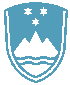 POROČILO O REDNEM INŠPEKCIJSKEM PREGLEDU NAPRAVE, KI LAHKO POVZROČI ONESNAŽEVANJE OKOLJA VEČJEGA OBSEGAZavezanec: ENERGETIKA CELJE d.o.o., Smrekarjeva ulica 1, 3000 CeljeNaprava / lokacija: Objekt Toplarna, Kotna ulica 10, 30000 CeljeDatum pregleda: 21. 9. 2021Okoljevarstveno dovoljenje (OVD) številka:  35407-28/2011-20 z dne 30.10.2013, ki je bilo spremenjeno: s sklepom št. 35407-28/2011-22 z dne 20.11.2013, odločbo št. 35406-46/2015-5 z dne 30.11.2015 in odločbo št. 35406-76/2017-9 z dne 13.1.2019Usklajenost z OVD: Inšpekcijski pregled je bil namenjen preverjanju usklajenosti ravnanja na napravi za odstranjevanje – sežig komunalnih odpadkov z veljavnim okoljevarstvenim dovoljenjem. Naprava je pri ARSU v obravnavi zaradi spremembe okoljevarstvenega dovoljenja na zahtevo stranke in sicer želijo povečati obseg odstranjevanja odpadkov za tretjino. Pri pregledu ni bilo ugotovljeno neskladno ravnanje.Zaključki / naslednje aktivnosti:S strani inšpekcije niso predvidene posebne aktivnosti.